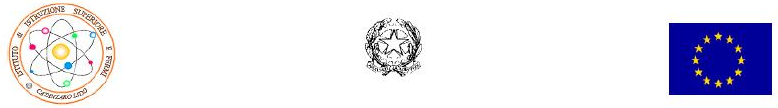 ISTITUTO DI ISTRUZONE SUPERIORE "FERMI"88063 Catanzaro LidoLICEO SCIENTIFICO - Via C. Pisacane c.da Giovino Tel. 0961/737678 Fax. 0961/737204URL: www.iisfermi.it  PEC : czis001002@pec.istruzione.it Liceo Linguistico e Liceo Scienze Umane - Via Crotone Tel./Fax 0961/31040C.F. 80003620798 Meccanografico CZIS001002Relazione sul monitoraggio e la valutazione intermedidel progetto Erasmus Plus KA1 school staff mobily“Per dei nuovi cittadini europei”Progetto di formazione in servizio per il personale della scuola iniziative di monitoraggio Le iniziative di monitoraggio sono state effettuate prima e alla fine del processo formativo. Qui di seguito i risultati dei questionariSez. A - dati strutturaliBeneficiari: 2              Sesso: M 0	F 2Discipline insegnate    Non linguistiche: 2  Linguistiche: 0 MOBILITA’ IN INGHILTERRAQuando hai frequentato l’ultimo corso di formazione? Quale era il suo contenuto? Ultimo anno  2 (corso di lingua inglese)Ultimi due anni Ultimi cinque anni Più di cinque anni fa Hai già partecipato a dei corsi di formazione all’estero?                   Si 1 (oltre 25 anni fa ad Edimburgo per un corso di lingua inglese)No 1Perché hai deciso di partecipare all’attività di formazione all’estero?Esigenze personali e di lavoro: 2Come sei venuto/a a conoscenza del progetto Erasmusplus KA1?        Collegio dei docenti Avviso su sito della scuola Referente del progetto 2  Le informazioni sono state chiare?              Si : 2         No:  se no, su quale aspetto  avresti voluto ulteriori informazioni?Che giudizio dai sull’organizzazione della mobilità? Sei stato adeguatamente informato? (documenti necessari, programma,..)             Si: 2          No: 0 Cosa ritieni debba essere migliorato?Prevedere, al rientro dall’estero,  corsi di approfondimento mirati alle esigenze di ogni livello – (elementary, intermediate, etc) dopo la mobilità: 1In che modo pensi che questa esperienza possa aiutarti a crescere professionalmente?Clil: 1Per scambi culturali: 1.Rendendo possibili nuove mobilità all’estero: 1Rendendo possibile il confronto con nuove metodologie didattiche e altre culture: 1Monitoraggio al termine della mobilitàAttività di formazioneMateriale didatticoLa docenzaI servizi accessori 22 Valutazione complessiva dell’esperienza di mobilitàPunti di debolezza:Mancanza di approfondimento linguistico con insegnanti di lingua madre inglese prima della mobilità: 2Punti di forzaMotivazione alla formazione permanente: 2Ricaduta positiva sulle abilità linguistiche: 2Professionalità dei docenti tutor: 2Possibilità di adottare la metodologia CLIL: 123. Consiglieresti ad altri colleghi di fare la stessa esperienza?Si: 2   No: 0Risultatodalle  risposte si evince che :La conoscenza del progetto Erasmus Plus KA1 è avvenuta tramite la referente del progetto.L’80%dei beneficiari  aveva già frequentato dei corsi di lingua inglese in Italia, ma senza mai conseguire una certificazione esterna.le motivazione alla formazione in servizio sono di carattere personale e professionale per il 100% dei beneficiari.I beneficiari ha dichiarato che sarebbe stata opportuna una preparazione linguistica con docenti di madre lingua prima della partenza.Il 100% dei beneficiari ha dichiarato di essere soddisfatto dell’organizzazione della mobilita’.Il 100% dei beneficiari si dichiara soddisfatto dell’esperienza di formazione  e la consiglierebbe ai colleghi.Il 100% dei beneficiari ritiene che l’esperienza li abbia  motivati alla formazione permanente.istituto ed Organizzazione coinvoltaISTITUTO DI ISTRUZIONE SUPERIORE “E. Fermi”Language Teaching Center di Brighton, InghilterraIl corso ha soddisfatto le tue esigenze?Il corso ha soddisfatto le tue esigenze?Poco1234X2MoltoGli obiettivi del corso erano chiari fin dall’inizio?Gli obiettivi del corso erano chiari fin dall’inizio?Poco123X1X1MoltoI contenuti sono risultati coerenti con gli obiettivi di formazione?I contenuti sono risultati coerenti con gli obiettivi di formazione?Poco1234X2MoltoRitieni che le conoscenze acquisite ti saranno utili?Ritieni che le conoscenze acquisite ti saranno utili?Poco1234X2MoltoOsservazioni (si prega di compilare in caso di attribuzione di punteggi 1 o 2)Osservazioni (si prega di compilare in caso di attribuzione di punteggi 1 o 2)Osservazioni (si prega di compilare in caso di attribuzione di punteggi 1 o 2)Osservazioni (si prega di compilare in caso di attribuzione di punteggi 1 o 2)Osservazioni (si prega di compilare in caso di attribuzione di punteggi 1 o 2)Osservazioni (si prega di compilare in caso di attribuzione di punteggi 1 o 2)Osservazioni (si prega di compilare in caso di attribuzione di punteggi 1 o 2)Osservazioni (si prega di compilare in caso di attribuzione di punteggi 1 o 2)Definizione dei livelli conseguibili prima della partenza: 3Definizione dei livelli conseguibili prima della partenza: 3Definizione dei livelli conseguibili prima della partenza: 3Definizione dei livelli conseguibili prima della partenza: 3Definizione dei livelli conseguibili prima della partenza: 3Definizione dei livelli conseguibili prima della partenza: 3Definizione dei livelli conseguibili prima della partenza: 3Definizione dei livelli conseguibili prima della partenza: 3Gli argomenti sono stati trattati in modo esauriente?Gli argomenti sono stati trattati in modo esauriente?Poco123X25MoltoRitieni efficace la successione degli argomenti?Ritieni efficace la successione degli argomenti?Poco1234X2MoltoLa durata ed i ritmi di lavoro sono stati adeguati?La durata ed i ritmi di lavoro sono stati adeguati?Poco1234X2MoltoRitieni efficaci le tecniche ed i metodi didattici utilizzati?Ritieni efficaci le tecniche ed i metodi didattici utilizzati?Poco123X25MoltoOsservazioni (si prega di compilare in caso di attribuzione di punteggi 1 o 2)Ritmi frenetici, serviva un soggiorno più lungo: 6Osservazioni (si prega di compilare in caso di attribuzione di punteggi 1 o 2)Ritmi frenetici, serviva un soggiorno più lungo: 6Osservazioni (si prega di compilare in caso di attribuzione di punteggi 1 o 2)Ritmi frenetici, serviva un soggiorno più lungo: 6Osservazioni (si prega di compilare in caso di attribuzione di punteggi 1 o 2)Ritmi frenetici, serviva un soggiorno più lungo: 6Osservazioni (si prega di compilare in caso di attribuzione di punteggi 1 o 2)Ritmi frenetici, serviva un soggiorno più lungo: 6Osservazioni (si prega di compilare in caso di attribuzione di punteggi 1 o 2)Ritmi frenetici, serviva un soggiorno più lungo: 6Osservazioni (si prega di compilare in caso di attribuzione di punteggi 1 o 2)Ritmi frenetici, serviva un soggiorno più lungo: 6Osservazioni (si prega di compilare in caso di attribuzione di punteggi 1 o 2)Ritmi frenetici, serviva un soggiorno più lungo: 6Il materiale era  chiaro, facile da usare?Poco12X2X3X2MoltoIl materiale era completo?Poco1234X2MoltoLe esercitazioni sono state utili?Poco1234X2MoltoIl materiale era adeguato agli obiettivi di apprendimento?Poco1234X2MoltoIl docente ha trasmesso le conoscenze in modo efficace?Poco1234X1MoltoIl docente ha risposto in modo adeguato alle domande?Poco123X1X1MoltoIl docente ha usato in modo efficace il materiale didattico?Poco1234X2MoltoIl docente ha favorito la partecipazione dei corsisti?Poco1234X2MoltoIl docente ha utilizzato il tempo in modo efficiente?Poco1234X2MoltoRitieni adeguati i locali e le attrezzature della scuola LTC di Brighton?Ritieni adeguati i locali e le attrezzature della scuola LTC di Brighton?Poco1X1X145MoltoHai apprezzato l’organizzazione delle pause?Hai apprezzato l’organizzazione delle pause?Poco1234X2MoltoRitiene che orari ed intervalli siano stai adeguati?Ritiene che orari ed intervalli siano stai adeguati?Poco123X25MoltoLa logistica ed i supporti audiovisivi sono stati adeguati?La logistica ed i supporti audiovisivi sono stati adeguati?Poco123X15MoltoOsservazioni (si prega di compilare in caso di attribuzione di punteggi 1 o 2)Osservazioni (si prega di compilare in caso di attribuzione di punteggi 1 o 2)Osservazioni (si prega di compilare in caso di attribuzione di punteggi 1 o 2)Osservazioni (si prega di compilare in caso di attribuzione di punteggi 1 o 2)Osservazioni (si prega di compilare in caso di attribuzione di punteggi 1 o 2)Osservazioni (si prega di compilare in caso di attribuzione di punteggi 1 o 2)Osservazioni (si prega di compilare in caso di attribuzione di punteggi 1 o 2)Osservazioni (si prega di compilare in caso di attribuzione di punteggi 1 o 2)Edificio scolastico vecchio e usurato: 1Edificio scolastico vecchio e usurato: 1Edificio scolastico vecchio e usurato: 1Edificio scolastico vecchio e usurato: 1Edificio scolastico vecchio e usurato: 1Edificio scolastico vecchio e usurato: 1Edificio scolastico vecchio e usurato: 1Edificio scolastico vecchio e usurato: 1